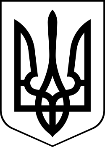 МЕНСЬКА МІСЬКА РАДА(двадцята сесія восьмого скликання) РІШЕННЯ24 червня 2022 року	м.Мена	№ 196Про внесення змін до Програми виконання заходів з мобілізації, призову на строкову військову службу на території населених пунктів Менської міської територіальної громади на 2022-2024 р.р.З метою забезпечення потреб Збройних Сил України людськими тасправними комплектними транспортними ресурсами в умовах особливого періоду,удосконалення теоретичної і практичної підготовки особового складу оперативногорезерву військових частин Збройних Сил України, керуючись керуючись пп. 22 ч.1ст. 26 Закону України «Про місцеве самоврядування в Україні», Менська міська радаВИРІШИЛА: Внести зміни до додатків 1, 2 рішення 15 сесії Менської міської ради 8 скликання від 09.12.2021 № 803 «Про затвердження Програми виконання заходів з мобілізації, призову на строкову військову службу на території населених пунктів Менської міської територіальної громади на 2022-2024 р.р.» внісши зміни до пунктів 2, 3, 4 заходів з мобілізації, призову на строкову військову службу на території населених пунктів Менської міської територіальної громади на 2022 р. згідно додатку до даного рішення – додається.Контроль за виконанням рішення покласти на заступника міського голови з питань діяльності виконавчих органів ради С.М. Гаєвого.Міський голова	Геннадій ПРИМАКОВ